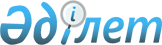 О внесении изменения и дополнения в постановление Правительства Республики Казахстан от 20 февраля 2006 года N 110Постановление Правительства Республики Казахстан от 19 сентября 2006 года N 880



      Правительство Республики Казахстан 

ПОСТАНОВЛЯЕТ:





      1. Внести в 
 постановление 
 Правительства Республики Казахстан от 20 февраля 2006 года N 110 "О некоторых вопросах выплаты единовременной государственной денежной компенсации гражданам, пострадавшим вследствие ядерных испытаний на Семипалатинском испытательном ядерном полигоне" (САПП Республики Казахстан, 2006 г., N 6, ст. 49) следующие изменение и дополнение:



      в Правилах регистрации граждан, пострадавших вследствие ядерных испытаний на Семипалатинском испытательном ядерном полигоне, выплаты им единовременной государственной денежной компенсации, утвержденных указанным постановлением:



      последний абзац пункта 4 исключить;



      дополнить пунктом 10-1 следующего содержания:



      "10-1. В случае выявления по итогам проверки факта выплаты компенсации гражданину, пострадавшему вследствие ядерных испытаний на Семипалатинском испытательном ядерном полигоне, на которого оформлен макет дела, принимается решение об отказе в регистрации гражданина по форме согласно приложению 5 к настоящим Правилам.".




      2. Настоящее постановление вводится в действие со дня первого официального опубликования.

      

Премьер-Миниcтр




      Республики Казахстан


					© 2012. РГП на ПХВ «Институт законодательства и правовой информации Республики Казахстан» Министерства юстиции Республики Казахстан
				